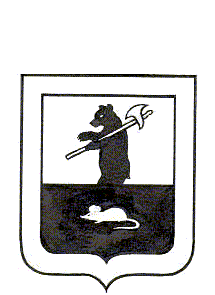 АДМИНИСТРАЦИЯ ГОРОДСКОГО ПОСЕЛЕНИЯ МЫШКИНПОСТАНОВЛЕНИЕг. Мышкин30.03.2015                                                                                         № 37О внесении изменений в постановлениеАдминистрации городского поселения Мышкинот 17 апреля 2013 года № 44 «О муниципальной межведомственной комиссии для признания помещения жилым помещением, пригодным (непригодным) для проживания граждан, многоквартирного дома аварийным и подлежащимсносу или реконструкции, на основании оценкисоответствия жилых помещений муниципального жилищного фонда и частных жилых помещенийустановленным требованиям»В соответствии со ст.14 Жилищного кодекса Российской Федерации,  Федеральным законом от 6 октября 2003 года №131-ФЗ «Об общих принципах организации местного самоуправления в Российской Федерации»,постановлением Правительства российской Федерации от 28 января 2006 № 47 «Об утверждении Положения о признании помещения жилым помещением, жилого помещения непригодным для проживания и многоквартирного дома аварийным и подлежащим сносу»,ПОСТАНОВЛЯЕТ:        1. Внести изменения в постановление Администрации городского поселения Мышкин от 17 апреля 2013 № 44 «О муниципальной межведомственной комиссии для признания помещения жилым помещением, пригодным (непригодным) для проживания граждан, многоквартирного дома аварийным и подлежащим сносу или реконструкции, на основании оценки соответствия жилых помещений муниципального жилищного фонда и частных жилых помещений установленным требованиям» изложив Приложение № 1 в новой редакции (прилагается).        2. Признать утратившим силу постановление Администрации городского поселения Мышкин от 10 февраля 2015 № 15 «О внесении изменений в постановление Администрации городского поселения Мышкинот 17 апреля 2013 года № 44 «О муниципальной межведомственной комиссии для признания помещения жилым помещением, пригодным (непригодным) для проживания граждан, многоквартирного дома аварийным и подлежащим сносу или реконструкции, на основании оценки соответствия жилых помещений муниципального жилищного фонда и частных жилых помещений установленным требованиям».3. Контроль за исполнением настоящего постановления возложить на заместителя Главы Администрации городского поселения Мышкин Кошутину А.А.4. Опубликовать настоящее постановление в газете «Волжские зори» и разместить на официальном сайте Администрации городского поселения Мышкин.5. Настоящее постановление вступает в силу с момента подписания. Глава городского поселения Мышкин	Е.В. Петров                                                                                   Приложение № 1                                                                                   к постановлению                                                                                                    Администрации                                                                                          городского поселения                                                                    Мышкин                                                                                      от 30.03.2015 № 37Состав муниципальной межведомственной комиссиидля признания помещения жилым помещением, пригодным (непригодным) для проживания граждан, многоквартирного дома аварийным и подлежащим сносу или реконструкции, на основании оценки соответствия жилых помещений муниципального жилищного фонда и частных жилых помещений установленным требованиямКошутина Анна Александровна  – заместитель Главы Администрации городского поселения Мышкин – председатель комиссии;Гуйван Владимир Владимирович – начальник МУ «Управление городского хозяйства» - заместитель председателя комиссии;Гречухина Юлия Геннадьевна – специалист 1 категории Администрации городского поселения Мышкин – секретарь комиссии;Члены комиссии:Луцеева Людмила Алексеевна – специалист 1 категории организационно – правового отдела Администрации городского поселения Мышкин;Небаева Наталья Алексеевна – техник по инвентаризации строений и сооружений Мышкинского производственного участка Угличского отделения Ярославского филиала ФГУП «Ростехинвентаризация – Федеральное БТИ» (по согласованию);Морозова Антонина Евгеньевна – и.о. начальника отделения надзорной деятельности по Мышкинскому району Ярославской области (по согласованию);Сергеева Ирина Борисовна – и.о. начальника отдела  архитектуры и градостроительства администрации Мышкинского муниципального района(по согласованию);Соколова Нина Михайловна – начальник отдела жилищно – коммунального хозяйства администрации Мышкинского муниципального района (по согласованию);Колобова Вера Максимовна – ведущий специалист муниципального учреждения Мышкинского муниципального района «Служба единого заказчика» (по согласованию).